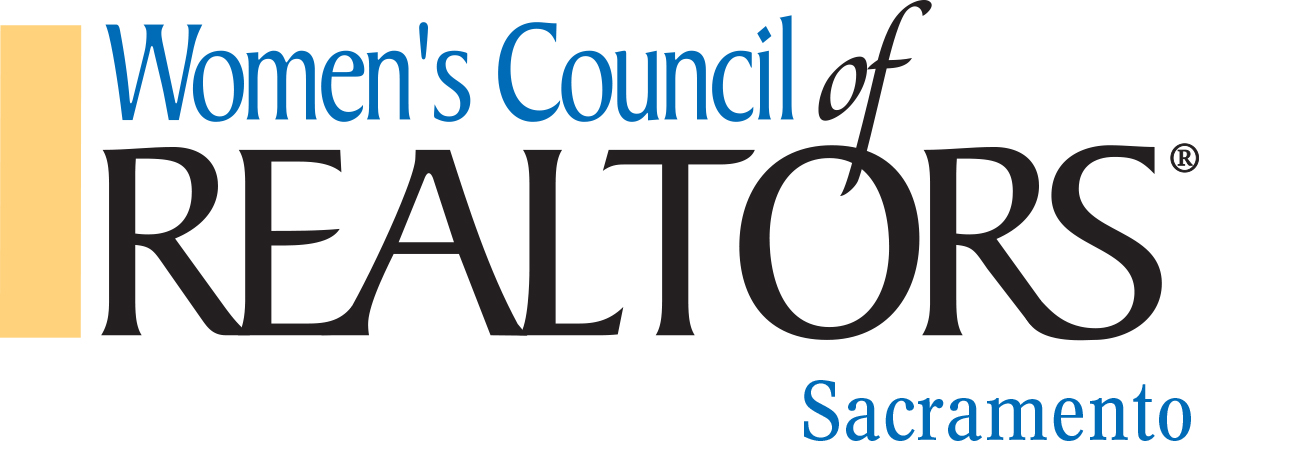 Strategic Partners RosterPlatinum Partner 2017Melissa ArntzenMilitary Home Loans(916) 316-0672marntzen@mil-loans.comwww.mil-loans.comGold Partner 2017Clayton SpruceGuaranteed Rate(916) 741-4154clayton.spruce@guaranteedrate.comwww.guaranteedrate.comSilver Partner 2017Steve and Sue GalsterWeichert, Realtors®-Galster Group(916) 743-6611sue@galstergroup.comwww.galstergroup.comBronze Partner 2017Sandy HighlandDelta Property Management(916) 486-7741, ext. 219shighland@sacdelta.netLevel One PartnersKristine AdamsReverse Mortgage Funding916-847-6164Kadams@reversefunding.comLiz AndersenAmerican Pacific Reverse Mortgage916-223-8869liz.andersen@apmortgage.comwww.apmrg.comGina BajoneInterwest Insurance Services, LLC530-406-3818gbajone@iwins.comBob BeestonPillar to Post Home Inspection916-686-4020bob.beeston@pillartopost.compillartopost.com/bobbeestonBenjamin CoronaBest Investment Home Inspectionmlbjcorona@msn.comBestinvestmentHomeInspection.comTaylor FettersMy NHD –Natural Hazard Reports707-301-8661taylor@mynhd.comIrene HaafSterns Lending916-956-1077ihaaf@stearns.comGlenn HaradaRiver City Termite and Pest Control916-865-9690rivercitytermite@gmail.comDon HollidayState Farm Insurance916-652-4476don.holliday.tp0m@statefarm.comTasha KindleParamount Partners Group916-218-7011tkindle@paramountpartnersgroup.comChuck MengBay Equity Home Loans916-730-7919cmeng@bayeq,cinbayequityhomeloans.com/chuck-mengMiles MinnoMiles Minno Photography916-549-5899milesminnophotography@yahoo.comSarah NguyenNeighbor’s Financial Corporation916-899-9980sarah@nfcsac.comClaudia NortonStaging By Claudia916-995-2753cnorton888@gmail.com